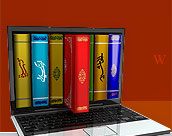 معرفی کتابخانه دیجیتال نورwww.noorlib.ir آدرس پایگاه کتابخانه دیجیتال این پایگاه به همت مرکز تحقیقات کامپیوتری علوم اسلامی در شهرمقدس قم طراحی شده است. مرکز تحقیقات کامپیوتری علوم اسلامی، نهادی پژوهشی است که برای سهل نمودن دسترسی به منابع و متون علوم اسلامی و فرهنگ دینی و مقدمات مربوط به آن، با استفاده از فن آوری اطلاعات و ارتباطات و توسعه و تعمیم آن در حوزه های علمیه و مجامع فرهنگی داخلی و بین المللی تشکیل گردیده است. تولید برنامه های نرم افزاری در زمینه های مختلف علوم اسلامی و فرهنگ دینی و تبدیل منابع اصیل و ارزشمند موضوعات مختلف علوم اسلامی به نسخه های الکترونیکی، از مهم ترین وظایف این مرکز است.مرکز تحقیقات کامپیوتری علوم اسلامی تاکنون بخش عظیمی از کتاب‌ها و منابع اصلی علوم اسلامی با موضوعاتی مختلف را به نسخه‌های دیجیتالی تبدیل نموده و در قالب نرم افزارهای مختلفی عرضه کرده است. تعداد این کتاب‌ها بر‌ اساس آخرین آمار، نزدیک به هشت هزار جلد است. پس از آن که شرایط عرضه همین متون در اینترنت نیز فراهم گردید، این مرکز بر آن شد تا کلیه منابع مذکور را با همان قابلیت های پژوهشی و تخصصی که در نرم افزارها وجود داشت در اینترنت عرضه نماید. به همین منظور در سال 1385 اقدام به راه اندازی پایگاه کتابخانه دیجیتال روی خط نور نمود. کتابخانه دیجیتال روی خط نور به منظور دسترسی سریع و آسان محققان علوم اسلامی به کتاب ها و منابع دست اول هر یک از رشته های علوم اسلامی، راه اندازی شده است. این پایگاه بر آن است تا کلیه متون و منابع مذکور را همراه با امکانات و قابلیت های-پژوهشی پیشرفته، از طریق اینترنت منتشر کند. البته در فازهای بعدی حجم عظیمی از سایر منابع و کتاب ها نیز به این مجموعه اضافه خواهد شددر طراحی این پایگاه از قابلیت‌های مفید و منحصر به فرد موجود در نرم‌افزارها، و نیز قابلیت‌های مفید موجود در شبکه که حتی در نرم‌افزارها قابل دست‌یابی نبوده است مانند: به اشتراک گذاشتن نتیجۀ پژوهش‌ها، استفاده شده است. طراحی بر اساس سیستم‌های مدیریت محتوا که افزودن، حذف و اصلاح مطالب را آسان می‌سازد و ایجاد قابلیت وب سرویس جهت تعامل پایگاه با دیگر پایگاه‌ها و حتی نرم‌افزارها، این کتابخانه را به الگویی منحصر به فرد، در میان کتابخانه‌های دیجیتال موجود در شبکه، تبدیل نموده است.برخی از قابلیت های مهم کتابخانه دیجیتالی نورقابلیت های جستجوامکان جستجو در عنوان کتاب هاامکان جستجو در فهرست کتاب هاامکان جستجو در کتاب های یک کتابخانه خاص مانند کتابخانه تفسیرامکان جستجو در محتوای خاص  